Publicado en Madrid el 23/06/2020 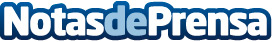 Fundación COPADE realiza un nuevo envío de productos de jardín certificados para Leroy Merlin EspañaAmbas entidades renuevan su apuesta por el Desarrollo Sostenible de la Reserva de Biosfera Maya. Un proyecto conjunto que Leroy Merlin España y Fundación COPADE desarrollan en esta zona de Guatemala, situada en Petén, desde el año 2004 y que ha recibido 4 premios y reconocimientos desde sus iniciosDatos de contacto:Rocío Ramírez+34 91 524 74 38Nota de prensa publicada en: https://www.notasdeprensa.es/fundacion-copade-realiza-un-nuevo-envio-de Categorias: Ecología Recursos humanos Consumo Jardín/Terraza Premios http://www.notasdeprensa.es